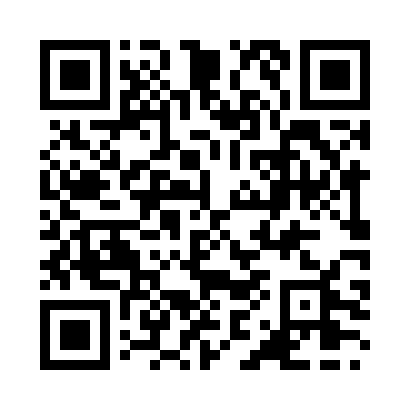 Prayer times for Salalah, OmanWed 1 May 2024 - Fri 31 May 2024High Latitude Method: NonePrayer Calculation Method: Umm al-Qura, MakkahAsar Calculation Method: ShafiPrayer times provided by https://www.salahtimes.comDateDayFajrSunriseDhuhrAsrMaghribIsha1Wed4:405:5812:213:326:448:142Thu4:395:5812:213:316:448:143Fri4:385:5712:213:316:448:144Sat4:385:5712:203:306:448:145Sun4:375:5612:203:306:458:156Mon4:365:5612:203:296:458:157Tue4:365:5512:203:296:458:158Wed4:355:5512:203:306:468:169Thu4:355:5412:203:306:468:1610Fri4:345:5412:203:316:468:1611Sat4:345:5412:203:316:478:1712Sun4:335:5312:203:326:478:1713Mon4:335:5312:203:336:478:1714Tue4:325:5312:203:336:488:1815Wed4:325:5212:203:346:488:1816Thu4:315:5212:203:346:488:1817Fri4:315:5212:203:356:498:1918Sat4:305:5112:203:366:498:1919Sun4:305:5112:203:366:498:1920Mon4:295:5112:203:376:508:2021Tue4:295:5112:203:376:508:2022Wed4:295:5012:203:386:518:2123Thu4:285:5012:203:386:518:2124Fri4:285:5012:213:396:518:2125Sat4:285:5012:213:396:528:2226Sun4:275:5012:213:406:528:2227Mon4:275:5012:213:406:528:2228Tue4:275:4912:213:416:538:2329Wed4:275:4912:213:416:538:2330Thu4:275:4912:213:426:538:2331Fri4:265:4912:213:426:548:24